This half term the Year 2 topic will be...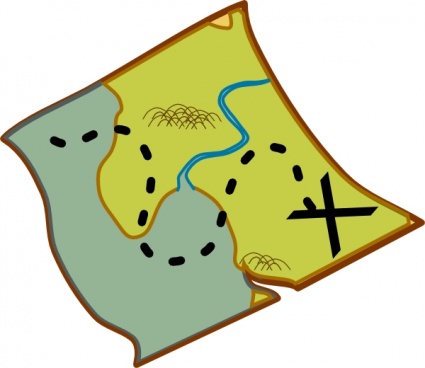 